Amazing Alliteration Activity!Alliteration - a group of words in a sentence, which have the same consonant sound at the start of the word.Task 1.Can you remember what the consonants are?All letters are either a vowel or a consonant. If you know the vowels then you know the consonants.Circle the vowels and underline the consonants.a b c d e f g h i j k l m n o p q r s t u v w x y zTask 2Look at yesterday’s PowerPoint to remind yourself what alliteration is. Watch the BBC Bitesize Videohttps://www.bbc.co.uk/bitesize/articles/zc3v6g8Watch the video of poet Joseph Coelho again to hear alliteration being used. Start watching at 1 minute and 18 seconds and finish at around 3 minutes and 17 seconds.Alliteration example:Pat picked a perfect pink pair of pumps. The consonant sound ‘p’ is the first sound in most of the words. Use the words in the box to complete the sentences below. Remember the start of the word has to have the same sound for it to be alliteration.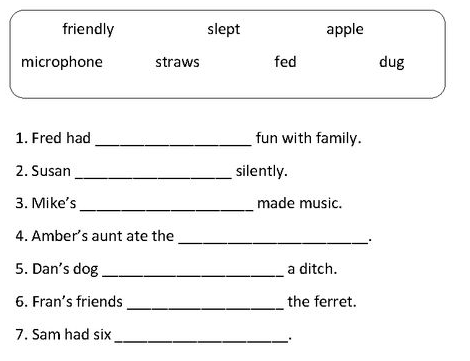 